Ms. DouyonSupply List2022-2023Book Bag (regular size- NO WHEELS/no mini-size)Change of clothes including socks (must be in a labeled large Ziploc bag)Small baby blanket (to be kept at school)Lunchbox (if not eating school lunch)Water Thermos (bring to school DAILY)1 plastic container (shoe box size)Ziploc bags (gallon, quarter, sandwich size)1 pack of crayons (24pk)1 pack of markers (regular)1 pack of colored permanent markers1 pack of colored dry-erase markers1 glue bottle (clear)2 bottles of antibacterial soap2 packs of baby wipes1 box of tissue paper (Kleenex)1 pack of white cardstock paper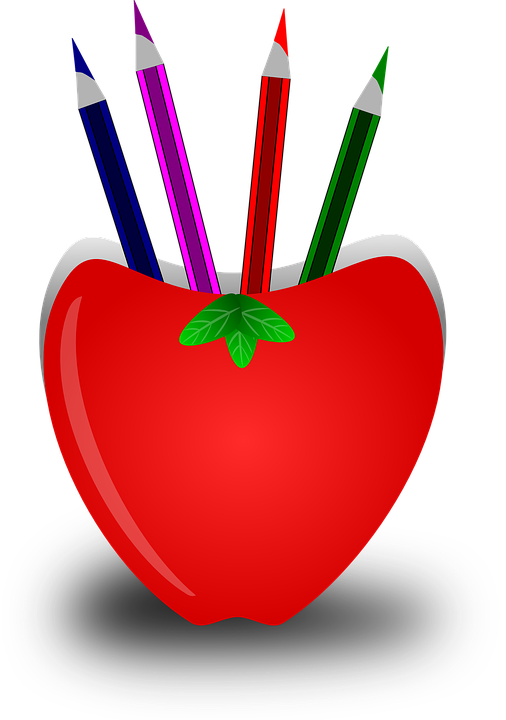 1 pack of colored cardstock paper1 Lysol spray2 packs of Clorox/Lysol wipes